Starostwo Powiatowe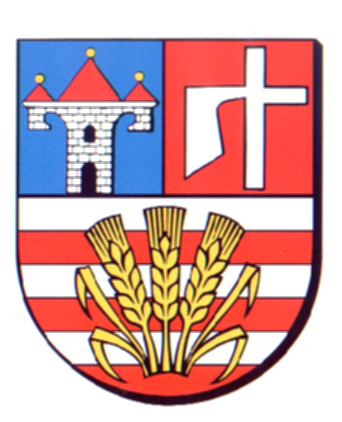 w OpatowieWydział Zarządzania Kryzysowegoul. Sienkiewicza 17, 27-500 Opatów tel./fax 15 868 47 01, 607 350 396, e-mail: pzk@opatow.plOSTRZEŻENIE METEOROLOGICZNEOpatów, dnia 04.08.2023 r.Opracował: WZKK.WOSTRZEŻENIE METEOROLOGICZNE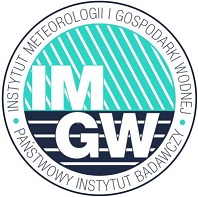 OSTRZEŻENIE Nr 68
Zjawisko:  Burze z grademStopień zagrożenia:  2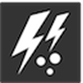 Biuro:IMGW-PIB Biuro Prognoz Meteorologicznych w KrakowieObszar:       województwo świętokrzyskie – powiat opatowskiWażność:   Od: 04-08-2023 godz. 18:00Do: 05-08-2023 godz. 16:00Przebieg:Prognozowane są burze, którym miejscami będą towarzyszyć bardzo silne opady deszczu od 40 mm do 
55 mm, oraz porywy wiatru do 80 km/h. Miejscami grad.Prawdopodobieństwo:80 %Uwagi:Z uwagi na dynamiczną sytuację ostrzeżenia mogą być aktualizowane.Czas wydania:04-08-2023 godz. 12:22